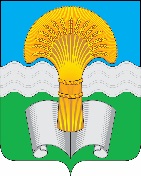 Администрация (исполнительно-распорядительный орган) муниципального района «Ферзиковский район» Калужской областиПОСТАНОВЛЕНИЕот  12  февраля 2021 года                                                                                                  № 75  п. Ферзиково  В соответствии с Гражданским кодексом Российской Федерации, Федеральным законом от 06 октября 2003 года № 131-ФЗ «Об общих принципах организации местного самоуправления в Российской Федерации», Уставом муниципального района «Ферзиковский район», администрация (исполнительно – распорядительный орган) муниципального района «Ферзиковский район» ПОСТАНОВЛЯЕТ: 1. Утвердить Порядок розыска собственника (владельца) животного без владельца на территории муниципального района «Ферзиковский район» (приложение №1).2. Настоящее Постановление вступает в силу со дня официального опубликования в газете «Ферзиковские вести» и подлежит размещению на официальном сайте администрации (исполнительно-распорядительного органа) муниципального района «Ферзиковский район» http://admferzik.ru/. 3. Контроль за исполнением настоящего Постановления возложить на заведующего Отделом аграрной политики и социального обустройства села администрации (исполнительно-распорядительного органа) муниципального района «Ферзиковский район» Сухорукова В. П.Глава администрации муниципального района«Ферзиковский район»                                                                            А.С. ВолковПриложение №1к Постановлению администрации (исполнительно-распорядительного органа) муниципального района Ферзиковский район»от «12» февраля 2021 года №75Порядокрозыска собственника (владельца) животного без владельца на территории муниципального района «Ферзиковский район1. Порядок розыска собственника (владельца) животного без владельца на территории муниципального района «Ферзиковский район» (далее - Порядок) определяет мероприятия, осуществляемые по розыску собственника (владельца)  животного без владельца на территории муниципального района «Ферзиковский район» (далее - мероприятия по розыску).2. Мероприятия по розыску осуществляются Отделом аграрной политики и социального обустройства села администрации (исполнительно-распорядительного органа) муниципального района «Ферзиковский район» (далее - Отдел).3. Мероприятия по розыску проводятся в течение шести месяцев с момента поступления заявления о задержании животного без владельца. Моментом заявления о задержании животного без владельца является дата поступления заявления от лица, задержавшего животное без владельца.4. Заявление о задержании животного без владельца (далее - Заявление) должно содержать следующую информацию:1) сведения о лице, задержавшем животное без владельца, контактные данные (телефон, электронный адрес);2) дата, время и место задержания животного без владельца;3) краткое описание животного без владельца (особые приметы);4) фото животного.5. Отдел не позднее пяти рабочих дней с даты поступления Заявления обеспечивает:1) размещение на официальном сайте администрации (исполнительно-распорядительного органа) муниципального района «Ферзиковский район» http://admferzik.ru/ сведений, предусмотренных подпунктами 2 - 4 пункта 4 настоящего Порядка, а также контактных данных Отдела (телефон, электронный адрес), по которым следует обращаться собственнику (владельцу) животного без владельца. Информация размещается сроком на шесть месяцев с момента поступления Заявления;2) направление в редакцию газеты «Ферзиковские вести» для опубликования сведений, предусмотренных подпунктами 2 - 4 пункта 4 настоящего Порядка, а также контактных данных Отдела (телефон, электронный адрес), по которым следует обращаться собственнику (владельцу) животного без владельца;3) направление запроса о предоставлении информации о владельце отловленного животного без владельца с приложением копии Заявления в учреждение государственной ветеринарной службы Калужской области, осуществляющее учет животных на территории Калужской области, при наличии у животного без владельца жетона или идентификационной метки (микрочипа, татуировки, клейма).6. Отдел не позднее пяти рабочих дней со дня поступления информации о собственнике (владельце) животного без владельца направляет указанную информацию лицу, задержавшему животное без владельца, либо лицу, которому указанное животное передано на содержание и в пользование.Об утверждении Порядка розыска собственника (владельца) животного без владельца на территории муниципального района «Ферзиковский район»